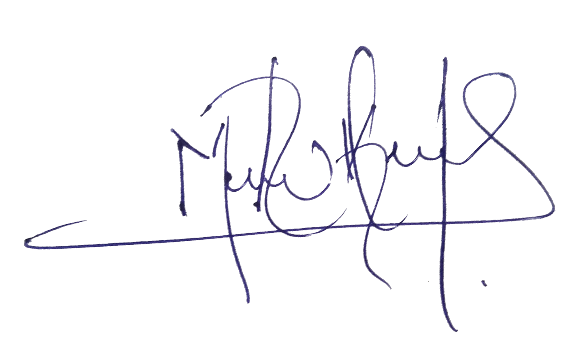 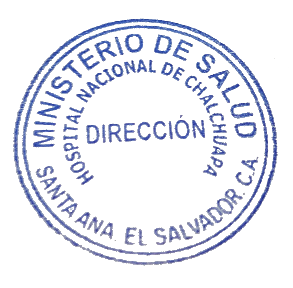 Dr. Mario Kelvin Hidalgo RomeroDirector Médico Hospital Regional y DepartamentalHospital Nacional de ChalchuapaUnidad de Administración de Recursos HumanosUnidad de Administración de Recursos HumanosUnidad de Administración de Recursos HumanosUnidad de Administración de Recursos HumanosUnidad de Administración de Recursos HumanosÁrea de Contratación y RemuneraciónÁrea de Contratación y RemuneraciónÁrea de Contratación y RemuneraciónÁrea de Contratación y RemuneraciónÁrea de Contratación y RemuneraciónCUADRO DE PERSONAL PARA COBERTURA DE ATENCION A USUARIOS RUBRO 54CUADRO DE PERSONAL PARA COBERTURA DE ATENCION A USUARIOS RUBRO 54CUADRO DE PERSONAL PARA COBERTURA DE ATENCION A USUARIOS RUBRO 54CUADRO DE PERSONAL PARA COBERTURA DE ATENCION A USUARIOS RUBRO 54CUADRO DE PERSONAL PARA COBERTURA DE ATENCION A USUARIOS RUBRO 54Establecimiento: Hospital Nacional de ChalchuapaEstablecimiento: Hospital Nacional de ChalchuapaNo.Nombre de la PlazaNo. De ContratacionesHonorariosTipo de FinanciamientoNo.Nombre de la PlazaNo. De ContratacionesHonorariosTipo de Financiamiento1Asesor Jurídico1$1,000.00FG2Asesor de Suministros1$1,211.43FG3Jefe Departamento Administrativo1$774.86FG4Coordinador Oficina por el Derecho a la Salud1$770.86FG5Jefe UACI1$770.86FG6Jefe Departamento de Alimentación Y Dietas1$566.86FG7Encargado de Despensa1$300.00FG8Cocinero2$300.00FG9Técnico en Mantenimiento1$300.00FG10Lavandero y Planchador1$300.00FG11Profesional en Laboratorio Clínico1$570.00FG12Técnico en Fisioterapia1$399.43FG13Técnico de Rayos X1$399.43FG14Auxiliar de Enfermería Hospitalaria11$425.15FG15Enfermera Hospitalaria3$502.29FG16Médico Residente I (Becario)8 horas12$969.15FG17Médico Especialista I (2 horas diarias)1$302.86FG18Médico Especialista I (4 horas diarias)7$605.72FG19Médico Especialista I (6 horas diarias)3$908.58FG20Médico Especialista I (8 horas diarias)1$605.72FG21Educador para la Salud1$450.00FG22Colaborador Técnico1$566.86FG23Auxiliar Administrativo1$450.00FG24Jefe  Informático1$750.00FGTOTAL 56 RECURSOSTOTAL 56 RECURSOSTOTAL 56 RECURSOSTOTAL 56 RECURSOSTOTAL 56 RECURSOSTOTAL 56 RECURSOSTOTAL 56 RECURSOSTOTAL 56 RECURSOSTOTAL 56 RECURSOSTOTAL 56 RECURSOS